КОНСПЕКТ ФРОНТАЛЬНОГО ЛОГОПЕДИЧЕСКОГО ЗАНЯТИЯ«Предлоги: В, ИЗ, НА, ПОД, К, ОТ»Учитель-логопед МКДОУ«Детский сад № 6 г. Беслана»Кумалагова С.Р.Цель: Уточнить понимание детьми предлогов: «на», «под», «в», «из», «к», «от»Задачи:Закрепить правильное употребление этих предлогов с существительными в разных падежах;Закрепить умение детей составлять предложения по схеме и картинке;Закрепить навык составление предложений с заданным словом;Развивать общую и мелкую моторику;Развивать внимание, память, мышление; Развивать оптико – пространсвенные навыки. Оборудование: карточки со схемами предлогов по количеству детей, сюжетные картинкиХод занятияI. ОргмоментИгра «Прятки»Логопед заранее прячет игрушки в разных уголках комнаты.Л: Мне сказали, что у нас в группе поселились непрошенные гости. Следопыт, который вел за ними наблюдение, пишет, что кто-то спрятался в верхнем ящике стола. Кто пойдёт на поиски? Нашёл, Георгий? Кто же там спрятался? А кто спрятался под шкафом? Под кукольной кроватью? На столе? и т.д. Вот они — непрошенные гости. Какие маленькие слова помогли нам найти их?Д: В, НА, ПОДЛ: А если бы в предложениях следопыта не было этих маленьких слов, нашли бы мы гостей?Д: Нет.Л: Вот, ребята, какие это важные слова!II .Основная часть1. Л: Давайте вспомним, какие еще маленькие слова мы не называли! Посмотрите на доску (на доске схемы предлогов)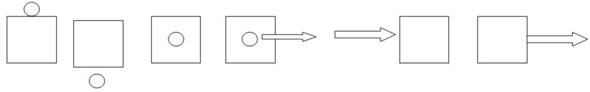 Дети называют предлогиЛ: Дети, а теперь давайте вспомним, что обозначает каждое маленькое словоР1: Если предмет находится наверху чего-то, мы говорим маленькое слово «НА».Р2: Когда предмет находится внизу другого предмета, мы используем маленькое слово «под».Р3: когда предмет находится внутри чего – то, мы говорим «в»Р4: Мы говорим слово ОТ, когда предмет отодвигается от чего-то.Р5: Когда предмет двигается к чему – то, иы говорим слово «к»Р6: когда предмет выходит из чего-то, мы говорим «из»2.      «Повесь картинку»Л: Молодцы! Перед вами схемки наших маленьких слов. Давайте составим предложение по каждой картинке и поместим ее под нужную схемуКаждый ребенок берет свою картинку, составляет предложение, выделяет предлог и прикрепляет картинку к доске3.      Л: А сейчас мы посмотрим, как вы научились правильно говоритьмаленькие слова.Упражнение «Послушай и покажи»Детям раздаются карточки со схемами предлогов.Л: Я говорю предложение, а вы показываете схему того маленького слова, которое услышите.Лена пошла в детский сад.                         Дети показывают схему предлога «В»Мама достала конфеты из коробки.Леша подошел к дому. И тд 4.      Л: А теперь давайте сами превратимся в маленькие слова – помощники! Каждый извас закроет глаза, а когда откроет - уже будет превращен!Дети закрывают глаза, логопед вешает им на шеи веревочку с привязанной к ней схемой предлога.Л: Вот вы и превратились! Теперь каждый из вас должен узнать, каким словом – помощником он стал, объяснить, что это слово обозначает и придумать с ним предложение.Дети выполняют заданиеIII. Физминутка IV. Дидактическое упражнение «Вставь предлог»Л: Подул сильный ветер и все маленькие слова из предложений улетели. Давайте вставим их.Снег лежал ... крыше.Мама положила печенье…коробку.Маша достала свитер …шкафаМашина подъехала…дому и дрДети называют всё предложение с предлогом.V. Итог занятияОценка работы детей. Логопед предлагает детям перечислить все задания, которые они выполняли, рассказать, что им было интересно делать на занятии.